Girls Inc. of Lynn presentsBold Futures Middle School Group Mentoring Program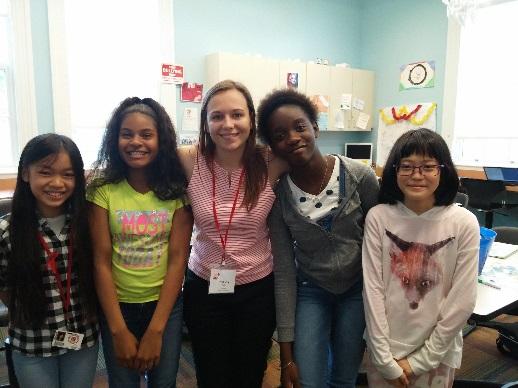 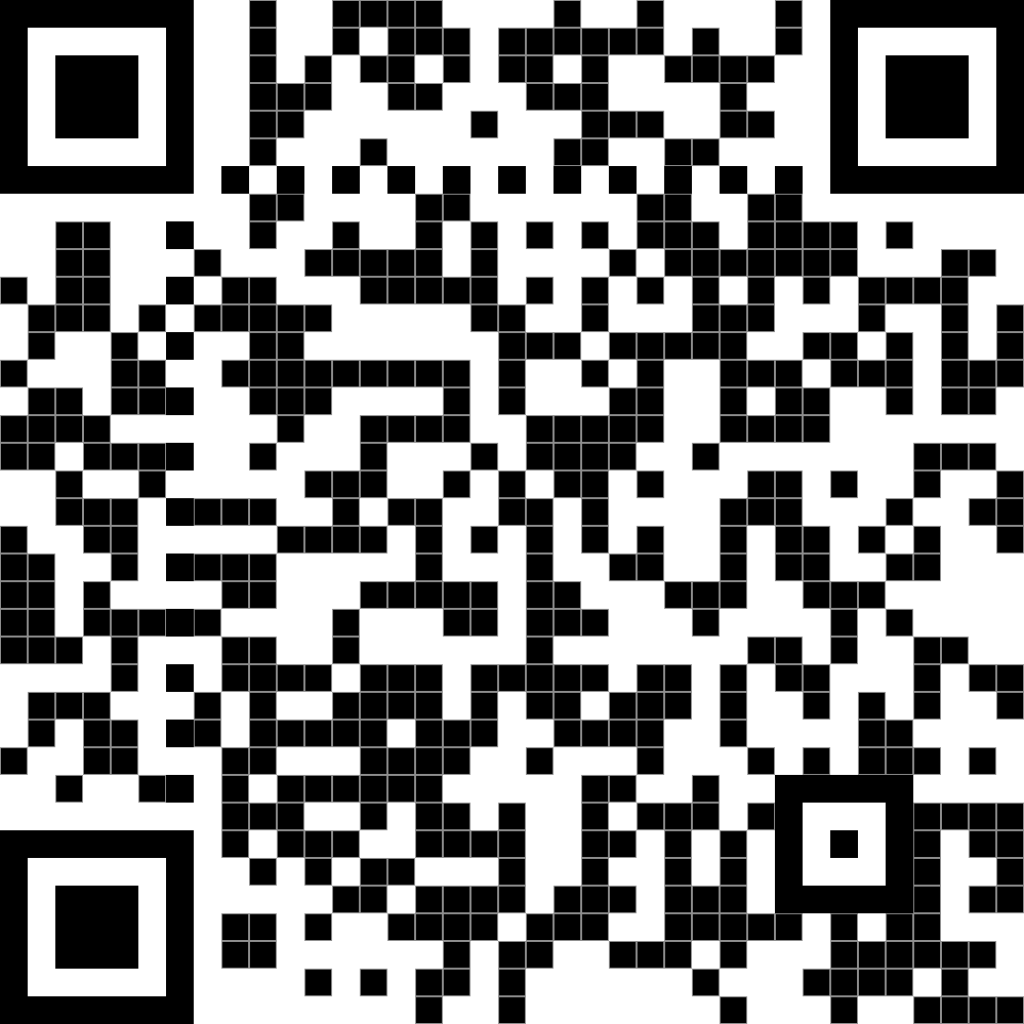 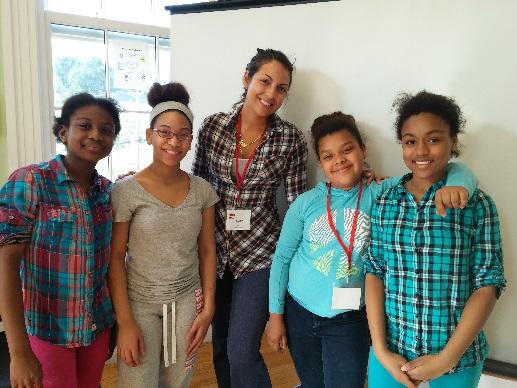 